F I P LASSOCIAZIONE SPORTIVA DILETTANTISTICA NON A SCOPO DI LUCRO2024 EUROPEAN MASTERS EQUIPPED POWERLIFTING CHAMPIONSHIPS1st to 4th May 2024 Hamm, LuxembourgQuesto form DEVE essere compilato in ogni sua parte  dal responsabile della società e spedito entro i termini previsti a:Originale:  	Segretario Gare Internazionali: alessandro.favorito@libero.itCopia: 		Presidente: fipl@libero.itDonne M1Donne M2Donne M3Donne M4Uomini M1	Uomini M2Uomini M3Uomini M4Elenco accompagnatori:Segue form albergo, trasporto e banchetto:HotelS IBIS AEROPORT RTE de Trèves, 2632 Findel and IBIS BUDGET, RTE de Trèves, 2632 Findel IBIS AÉROPORT Single room: 105 € per night, including breakfast                              Double room: 115 € per night, including breakfast                              Triple room: 135 € per night, including breakfast IBIS BUDGET Single room: 80 € per night, including breakfast                        Double room: 85 € per night, including breakfast                         Triple room: 100 € per night, including breakfast *Note that IBIS Budget visitors will have their breakfast also in the IBIS AÉROPORT, not in the IBIS BUDGET!“ All accredited athletes, coaches, officials and referees nominated by their national federation for an international or world championship event, must stay in the official hotel(s) designated by the organizer. An accreditation badge shall not be issued to a nominated athlete, coach, official or referee that is not staying in the hotel. Additionally, the issued credential shall match the number of days they will be officially participating in the event. If an athlete, coach, referee or official does not stay in the hotel, they shall not receive accreditation and shall be excluded from the event.”Closing Banquet 04 of May 2024 20:00 IBIS AÉROPORT Price per ticket for one person: 40 EURSull’importo netto delle prenotazioni verrà aggiunto il 5% per commissioni e spese bancarie.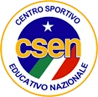 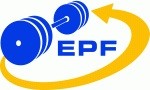 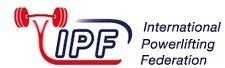 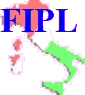 ACCETTAZIONE (entro): Domenica 25 Febbraio 2024BONIFICO (entro):Venerdì 29 Marzo 2024Ultimo giorno per cancellazione atleti:Venerdì 29 Marzo 2024 (la restituzione della prenotazione dipende esclusivamente dalla nazione organizzatrice)Società affiliata: Responsabile società:E-mail:Cell:Arbitri disponibili (giorni e categorie)	CatCognomeNomeData nascitaSQBPDLTOTALlavoroanni PLReserve lifters, max. 5 per teamReserve lifters, max. 5 per team	CatCognomeNomeData nascitaSQBPDLTOTALlavoroanni PLReserve lifters, max. 5 per teamReserve lifters, max. 5 per team	CatCognomeNomeData nascitaSQBPDLTOTALlavoroanni PLReserve lifters, max. 5 per teamReserve lifters, max. 5 per team	CatCognomeNomeData nascitaSQBPDLTOTALlavoroanni PLReserve lifters, max. 5 per teamReserve lifters, max. 5 per team	CatCognomeNomeData nascitaSQBPDLTOTALlavoroanni PLReserve lifters, max. 5 per teamReserve lifters, max. 5 per teamCatCognomeNomeData nascitaSQBPDLTOTALlavoroanni PLReserve lifters, max. 5 per teamReserve lifters, max. 5 per team	CatCognomeNomeData nascitaSQBPDLTOTALlavoroanni PLReserve lifters, max. 5 per teamReserve lifters, max. 5 per team	CatCognomeNomeData nascitaSQBPDLTOTALlavoroanni PLReserve lifters, max. 5 per teamReserve lifters, max. 5 per teamCognome e NomeCoach / Assistant coach AlbergoTipologia camereindicare cognome e nome + cognome e nome +  cognome e nome di chi occuperà la camera Data ARRIVO in albergo   Trasporto (se serve indicare numero e  orario di ARRIVO del volo)             Data PARTENZAda albergo                               Trasporto(se serve indicare numero e orario di PARTENZA del volo)        Banchetto (SI / NO)